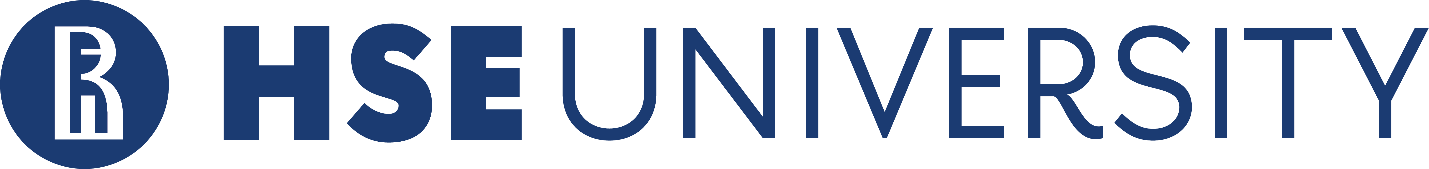 Università Nazionale di Ricerca «Scuola Superiore di Economia»Scuola di Lingue StraniereCentro di Lingue Straniere come Lingua SecondaConvegno Internazionale per Studenti e RicercatoriLINGUA E CULTURA ITALIANA: SOFT POWER NEL XXI SECOLOMosca, 13 aprile 2023PROGRAMMASEDUTA PLENARIAOre 10.00-12.30https://telemost.yandex.ru/j/95872663473239Durata di un intervento: 15 minModeratore: YASHINA Maria Ghennadyevna, Responsabile della Sezione Italiana del Centro di Lingue Straniere come Lingua Seconda della Scuola Superiore di Economia, candidato di scienze filologicheSEDUTA PLENARIAOre 10.00-12.30https://telemost.yandex.ru/j/95872663473239Durata di un intervento: 15 minModeratore: YASHINA Maria Ghennadyevna, Responsabile della Sezione Italiana del Centro di Lingue Straniere come Lingua Seconda della Scuola Superiore di Economia, candidato di scienze filologiche
10.00 – Apertura lavori e saluto di KOLESNIKOVA Ekaterina Alekseevna, Responsabile della Scuola di Lingue Straniere della Scuola Superiore di Economia, Professore Associato, candidato di scienze pedagogiche10.15 – BORISOVA Elena Sergeevna, Titolare del Dipartimento di Lingua Italiana della Facoltà di Interpretariato e Traduzione dell’Università Statale Linguistica di Mosca, Professore Associato, candidato di scienze filologiche  L’etichetta delle lettere d’affari10.30 – ALEKSEENKOVA Elena Sergeevna, Ricercatore Capo, Responsabile del Centro di Studi Italiani dell’Istituto dell’Europa dell’Accademia Russa delle Scienze, candidato di scienze politicheLa cultura della cooperazione internazionale come lo strumento del "potere morbido" italiano10.45 – BAKHMATOVA Marina Nikolaevna, Vicedirettore del Dipartimento di Etnologia della Facoltà di Storia dell’Università Statale Lomonossov di Mosca, Professore Associato, candidato di scienze storiche, PhDIl dialogo cattolico-ortodosso come strumento di soft power nelle relazioni italo-sovietiche negli anni Ottanta del Novecento 11.00 – ASMYATULLIN Ravil Ramilevich, Professore Associato dell’Istituto dell’Economia Mondiale e di Business dell’Università Russa dell’Amicizia fra i Popoli e del Dipartimento dell’Economia Mondiale dell’Università Russa dell’Economia Plekhanov, candidato di scienze economiche L’Italia nel mercato globale dell’istruzione11.15 – PANTELEENKO Alessia Aleksandrovna, Professore Associato del Dipartimento della Linguistica Romanza della Facoltà Filologica dell’Università Statale Bielorussa, candidato di scienze filologiche  Italia: stereotipi e diversità regionale11.30 – PROSTAKOV Ivan Valerievich, Primo Vicedirettore della Graduate School of Business della Scuola Superiore di Economia, candidato di scienze economiche Il potere dolce del Made in Italy11.45 – SCEVLIAKOVA Daria Aleksandrovna, Direttore del Dipartimento di Lingua Italiana della Facoltà di Lingue e Studi Regionali dell’Università Statale Lomonossov di Mosca, Professore Ordinario, dottore di culturologia Narrazioni dell'economia nazionale nei nomi dei vini italiani negli anni 202012.00 - dibattito
10.00 – Apertura lavori e saluto di KOLESNIKOVA Ekaterina Alekseevna, Responsabile della Scuola di Lingue Straniere della Scuola Superiore di Economia, Professore Associato, candidato di scienze pedagogiche10.15 – BORISOVA Elena Sergeevna, Titolare del Dipartimento di Lingua Italiana della Facoltà di Interpretariato e Traduzione dell’Università Statale Linguistica di Mosca, Professore Associato, candidato di scienze filologiche  L’etichetta delle lettere d’affari10.30 – ALEKSEENKOVA Elena Sergeevna, Ricercatore Capo, Responsabile del Centro di Studi Italiani dell’Istituto dell’Europa dell’Accademia Russa delle Scienze, candidato di scienze politicheLa cultura della cooperazione internazionale come lo strumento del "potere morbido" italiano10.45 – BAKHMATOVA Marina Nikolaevna, Vicedirettore del Dipartimento di Etnologia della Facoltà di Storia dell’Università Statale Lomonossov di Mosca, Professore Associato, candidato di scienze storiche, PhDIl dialogo cattolico-ortodosso come strumento di soft power nelle relazioni italo-sovietiche negli anni Ottanta del Novecento 11.00 – ASMYATULLIN Ravil Ramilevich, Professore Associato dell’Istituto dell’Economia Mondiale e di Business dell’Università Russa dell’Amicizia fra i Popoli e del Dipartimento dell’Economia Mondiale dell’Università Russa dell’Economia Plekhanov, candidato di scienze economiche L’Italia nel mercato globale dell’istruzione11.15 – PANTELEENKO Alessia Aleksandrovna, Professore Associato del Dipartimento della Linguistica Romanza della Facoltà Filologica dell’Università Statale Bielorussa, candidato di scienze filologiche  Italia: stereotipi e diversità regionale11.30 – PROSTAKOV Ivan Valerievich, Primo Vicedirettore della Graduate School of Business della Scuola Superiore di Economia, candidato di scienze economiche Il potere dolce del Made in Italy11.45 – SCEVLIAKOVA Daria Aleksandrovna, Direttore del Dipartimento di Lingua Italiana della Facoltà di Lingue e Studi Regionali dell’Università Statale Lomonossov di Mosca, Professore Ordinario, dottore di culturologia Narrazioni dell'economia nazionale nei nomi dei vini italiani negli anni 202012.00 - dibattito13.00-15.00Sezione “POLITICA”https://telemost.yandex.ru/j/59232897614439Durata di un intervento: 10 minModeratori: MASLOVA Elena Aleksandrovna,  Professore Associato del Dipartimento di Processi di Integrazione dell’Università “MGIMO” e del Dipartimento di Relazioni Internazionali della Facoltà di Economia Mondiale e Politica Internazionale, Ricercatore Senior dell’Istituto dell’Europa dell’Accademia Russa delle Scienze, candidato di scienze politiche, TABARINTSEVA-ROMANOVA Ksenia Mikhailovna, Professore Associato del Dipartimento di Teoria e Storia delle Relazioni Internazionali dell’Università Federale degli Urali, candidato di scienze filologicheRelatori: Kostezh Vadim, Università Nazionale di Ricerca «Scuola Superiore di Economia» – «Relazioni italo-russe nel contesto dell'aiuto militare della NATO all'Ucraina nel 2022»Lapshina Svetlana, Università Nazionale di Ricerca «Scuola Superiore di Economia» – «Evoluzione dell'approccio italiano alla politica di sicurezza cibernetica dell'UE nel 2013-2022»Ishmukhametov Emil, Università Nazionale di Ricerca «Scuola Superiore di Economia» – «Caratteristiche del sistema italiano dei partiti politici»Dvinyanina Angelina, Università Federale degli Urali – «Caratteristiche del programma elettorale del centro-destra in Italia nelle elezioni del 2022»Shakhnovich Anastasia, Marukhlenko Olga, Università Nazionale di Ricerca «Scuola Superiore di Economia» – «L'energia verde in Italia nel contesto della moderna agenda internazionale»Adzhba Gleb, Università Nazionale di Ricerca «Scuola Superiore di Economia» – «Caratteristiche della politica marittima italiana»TABARINTSEVA-ROMANOVA Ksenia Mikhailovna, “Soft power: tra mito e realtà”. Dibattito, conclusioniModeratori: MASLOVA Elena Aleksandrovna,  Professore Associato del Dipartimento di Processi di Integrazione dell’Università “MGIMO” e del Dipartimento di Relazioni Internazionali della Facoltà di Economia Mondiale e Politica Internazionale, Ricercatore Senior dell’Istituto dell’Europa dell’Accademia Russa delle Scienze, candidato di scienze politiche, TABARINTSEVA-ROMANOVA Ksenia Mikhailovna, Professore Associato del Dipartimento di Teoria e Storia delle Relazioni Internazionali dell’Università Federale degli Urali, candidato di scienze filologicheRelatori: Kostezh Vadim, Università Nazionale di Ricerca «Scuola Superiore di Economia» – «Relazioni italo-russe nel contesto dell'aiuto militare della NATO all'Ucraina nel 2022»Lapshina Svetlana, Università Nazionale di Ricerca «Scuola Superiore di Economia» – «Evoluzione dell'approccio italiano alla politica di sicurezza cibernetica dell'UE nel 2013-2022»Ishmukhametov Emil, Università Nazionale di Ricerca «Scuola Superiore di Economia» – «Caratteristiche del sistema italiano dei partiti politici»Dvinyanina Angelina, Università Federale degli Urali – «Caratteristiche del programma elettorale del centro-destra in Italia nelle elezioni del 2022»Shakhnovich Anastasia, Marukhlenko Olga, Università Nazionale di Ricerca «Scuola Superiore di Economia» – «L'energia verde in Italia nel contesto della moderna agenda internazionale»Adzhba Gleb, Università Nazionale di Ricerca «Scuola Superiore di Economia» – «Caratteristiche della politica marittima italiana»TABARINTSEVA-ROMANOVA Ksenia Mikhailovna, “Soft power: tra mito e realtà”. Dibattito, conclusioni13.00 – 15.00Sezione “ECONOMIA”https://telemost.yandex.ru/j/63039734640970Durata di un intervento: 10 minModeratore: ASMYATULLIN Ravil Ramilevich, Professore Associato dell’Istituto dell’Economia Mondiale e di Business dell’Università Russa dell’Amicizia fra i Popoli del Dipartimento dell’Economia Mondiale dell’Università Russa dell’Economia Plekhanov, candidato di scienze economicheRelatori:Pham Thu Chang, Università Nazionale di Ricerca «Scuola Superiore di Economia» – «La stagnazione economica d’Italia: i problemi principali e le risposte dello Stato»Skomorokhova Natalya Evgenyevna, Chan Hyong Lam, Università Nazionale di Ricerca «Scuola Superiore di Economia» - Il narcotraffico come uno dei problemi socio-economici dell’ItaliaKilivnik Arina, Università Nazionale di Ricerca «Scuola Superiore di Economia» – «Il diavolo veste Prato: il problema dei migranti cinesi»Ryabushkina Anastasia, Università Russa dell'Amicizia tra i Popoli – «Fattore demografico dello sviluppo socio-economico italiano»Musaelyan Alexander, Università Nazionale di Ricerca «Scuola Superiore di Economia» – «L'impatto dell'invecchiamento della popolazione sull'economia italiana»Burrini Elisa, Università Russa dell'Amicizia tra i Popoli – «L'analfabetismo funzionale in Italia e il fenomeno degli "webeti": dati ufficiali a confronto»Strokov Ivan, Università Nazionale di Ricerca «Scuola Superiore di Economia» – «Sicurezza energetica dell'Italia nel contesto delle sanzioni del 2022»Gorelova Veronika, Università Statale Lomonosov di Mosca – «Le tendenze economiche dell’Italia nel contesto della pandemia e delle sanzioni antirusse»Dibattito, conclusioniModeratore: ASMYATULLIN Ravil Ramilevich, Professore Associato dell’Istituto dell’Economia Mondiale e di Business dell’Università Russa dell’Amicizia fra i Popoli del Dipartimento dell’Economia Mondiale dell’Università Russa dell’Economia Plekhanov, candidato di scienze economicheRelatori:Pham Thu Chang, Università Nazionale di Ricerca «Scuola Superiore di Economia» – «La stagnazione economica d’Italia: i problemi principali e le risposte dello Stato»Skomorokhova Natalya Evgenyevna, Chan Hyong Lam, Università Nazionale di Ricerca «Scuola Superiore di Economia» - Il narcotraffico come uno dei problemi socio-economici dell’ItaliaKilivnik Arina, Università Nazionale di Ricerca «Scuola Superiore di Economia» – «Il diavolo veste Prato: il problema dei migranti cinesi»Ryabushkina Anastasia, Università Russa dell'Amicizia tra i Popoli – «Fattore demografico dello sviluppo socio-economico italiano»Musaelyan Alexander, Università Nazionale di Ricerca «Scuola Superiore di Economia» – «L'impatto dell'invecchiamento della popolazione sull'economia italiana»Burrini Elisa, Università Russa dell'Amicizia tra i Popoli – «L'analfabetismo funzionale in Italia e il fenomeno degli "webeti": dati ufficiali a confronto»Strokov Ivan, Università Nazionale di Ricerca «Scuola Superiore di Economia» – «Sicurezza energetica dell'Italia nel contesto delle sanzioni del 2022»Gorelova Veronika, Università Statale Lomonosov di Mosca – «Le tendenze economiche dell’Italia nel contesto della pandemia e delle sanzioni antirusse»Dibattito, conclusioni13.00 - 15.00Sezione “LINGUA E CULTURA”https://telemost.yandex.ru/j/60122274722980Durata di un intervento: 10 minModeratore: KUDINOVA Viktoria Andreevna, Docente Senior del Dipartimento di Lingua Italiana della Facoltà di Lingue e Studi Regionali dell’Università Statale di Mosca e della Scuola di Lingue Straniere della Scuola Superiore di EconomiaRelatori: Alekseeva Ekaterina, Università Statale Lomonosov di Mosca – «Alcune tendenze attuali nella lingua italiana»Bostanchyan Margarita, Sobolev Sergey, Università Nazionale di Ricerca «Scuola Superiore di Economia» – «Le Parole Prese in Prestito dall'Italiano come Strumento di Soft Power»Kosetskaya Ekaterina, Spitsyna Anastasia, Università Nazionale di Ricerca «Scuola Superiore di Economia» – «L’ideologia nel media discorso sull’inclusività»Ballanger Artur Jean Anacleto, Egorov Artem, Università Nazionale di Ricerca «Scuola Superiore di Economia» – «Lo sport come ponte: Come l'Italia utilizza lo sport per promuovere l'inclusione sociale e il dialogo»Bykova Ekaterina, Università Statale Bielorussa – «L’immagine di un insegnante nei meme di lingua italiana: l’interazione di codice verbale e non verbale»Bobkova Liliana, Stolbovskaya Anastasia, Università Nazionale di Ricerca «Scuola Superiore di Economia» – «L'analisi degli strumenti per la promozione della lingua e della cultura italiana»KUDINOVA Viktoria Andreevna “L’utilizzo del cinematografo nell’insegnamento della lingua italiana”. Dibattito, conclusioni.Moderatore: KUDINOVA Viktoria Andreevna, Docente Senior del Dipartimento di Lingua Italiana della Facoltà di Lingue e Studi Regionali dell’Università Statale di Mosca e della Scuola di Lingue Straniere della Scuola Superiore di EconomiaRelatori: Alekseeva Ekaterina, Università Statale Lomonosov di Mosca – «Alcune tendenze attuali nella lingua italiana»Bostanchyan Margarita, Sobolev Sergey, Università Nazionale di Ricerca «Scuola Superiore di Economia» – «Le Parole Prese in Prestito dall'Italiano come Strumento di Soft Power»Kosetskaya Ekaterina, Spitsyna Anastasia, Università Nazionale di Ricerca «Scuola Superiore di Economia» – «L’ideologia nel media discorso sull’inclusività»Ballanger Artur Jean Anacleto, Egorov Artem, Università Nazionale di Ricerca «Scuola Superiore di Economia» – «Lo sport come ponte: Come l'Italia utilizza lo sport per promuovere l'inclusione sociale e il dialogo»Bykova Ekaterina, Università Statale Bielorussa – «L’immagine di un insegnante nei meme di lingua italiana: l’interazione di codice verbale e non verbale»Bobkova Liliana, Stolbovskaya Anastasia, Università Nazionale di Ricerca «Scuola Superiore di Economia» – «L'analisi degli strumenti per la promozione della lingua e della cultura italiana»KUDINOVA Viktoria Andreevna “L’utilizzo del cinematografo nell’insegnamento della lingua italiana”. Dibattito, conclusioni.13.00 -15.00Sezione “GLOTTODIDATTICA”https://telemost.yandex.ru/j/87911261257320Durata di un intervento: 10 minModeratore: OKHOTNIKOV Daniil Igorevich, Lettore della Scuola di Lingue Straniere della Scuola Superiore di EconomiaRelatori: Astashina Maria, Università Statale Psicologo-Pedagogica di Mosca – «La pubblicità come strumento didattico per lo sviluppo della competenza cinesica»Kryuchkova Kira, Skolchenkova Tatyana, Università Nazionale di Ricerca «Scuola Superiore di Economia» – «Prospettive dell’uso di Telegram come strumento per insegnare il lessico della lingua italiana»Vilenskaya Anna, Università Statale Pedagogica Russa Herzen – «Sviluppo del pensiero critico nell’insegnamento d’italiano per scopi specifici in università in base ai testi autentici»Aliyeva Nigar, Università Nazionale di Ricerca «Scuola Superiore di Economia» – «Interferenza fonetica dei parlanti nativi italiani nel corso dell'apprendimento dell’inglese come lingua straniera»OKHOTNIKOV Daniil Igorevich “Prospettive di utilizzo dei testi prodotti dai politici italiani nelle attività progettuali con gli studenti”. Dibattito, conclusioniModeratore: OKHOTNIKOV Daniil Igorevich, Lettore della Scuola di Lingue Straniere della Scuola Superiore di EconomiaRelatori: Astashina Maria, Università Statale Psicologo-Pedagogica di Mosca – «La pubblicità come strumento didattico per lo sviluppo della competenza cinesica»Kryuchkova Kira, Skolchenkova Tatyana, Università Nazionale di Ricerca «Scuola Superiore di Economia» – «Prospettive dell’uso di Telegram come strumento per insegnare il lessico della lingua italiana»Vilenskaya Anna, Università Statale Pedagogica Russa Herzen – «Sviluppo del pensiero critico nell’insegnamento d’italiano per scopi specifici in università in base ai testi autentici»Aliyeva Nigar, Università Nazionale di Ricerca «Scuola Superiore di Economia» – «Interferenza fonetica dei parlanti nativi italiani nel corso dell'apprendimento dell’inglese come lingua straniera»OKHOTNIKOV Daniil Igorevich “Prospettive di utilizzo dei testi prodotti dai politici italiani nelle attività progettuali con gli studenti”. Dibattito, conclusioni